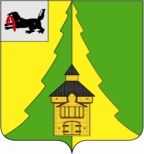 Российская Федерация	Иркутская область	Нижнеилимский муниципальный район	АДМИНИСТРАЦИЯ			ПОСТАНОВЛЕНИЕОт  29 декабря  2017 г. № 1172 г. Железногорск-Илимский«Об утверждении Плана работы  Совета по вопросам 
межнациональных и межконфессиональных
отношений  при мэре Нижнеилимского 
муниципального района на 2018-2022 годы»В соответствии с Указом Президента Российской Федерации от 19.12.2012 г. № 1666 «О Стратегии государственной национальной политики Российской Федерации на период до 2025 года», Распоряжением Правительства Иркутской области от 28.05.2014 г. № 409-рп «Об утверждении Комплексного плана мероприятий по реализации в Иркутской области в 2014-2020 годах Стратегии государственной национальной политики РФ на период до 2025 года», с Комплексным планом мероприятий по профилактике межнациональных и межконфессиональных конфликтов, гармонизации межнациональных отношений и формированию культуры межнационального общения на территории Нижнеилимского муниципального района на 2016 – 2018 годы, утвержденным постановлением администрации Нижнеилимского муниципального района от 29.03.2016 г. № 188, в целях создания условий для реализации мер, направленных на укрепление межнационального и межконфессионального согласия, профилактику межнациональных (межэтнических) конфликтов на территории Нижнеилимского муниципального района, в соответствии с Уставом муниципального образования «Нижнеилимский район», администрация Нижнеилимского муниципального района ПОСТАНОВЛЯЕТ:1. Утвердить План работы Совета по вопросам межнациональных и межконфессиональных отношений при мэре Нижнеилимского муниципального района на 2018-2022 годы (Приложение).2. Настоящее постановление подлежит официальному опубликованию в периодическом издании «Вестник Думы и администрации Нижнеилимского муниципального района» и размещению на официальном информационном сайте МО «Нижнеилимский район».3. Контроль за исполнением настоящего постановления возложить на заместителя мэра по социальной политике Т.К.Пирогову.Мэр района                                        М.С.РомановРассылка: в дело - 2, Т.К.Пироговой, членам Совета, пресс-служба администрации района.А.Г.Чеснокова,
3-23-06Приложение
к постановлению администрации 
Нижнеилимского муниципального района
от 29.12. 2017 г. № 1172КОМПЛЕКСНЫЙ ПЛАН
работы Совета по межнациональным и межконфессиональным отношениям
при мэре Нижнеилимского муниципального района
на 2018-2022 годы
(2018 год - Год единства российской нации)Мэр района                                                                                 М.С.Романов№ п/пНаименование мероприятияОтветственные исполнителиДата исполненияПримечание1.Нормативно-правовая база:Нормативно-правовая база:Нормативно-правовая база:Нормативно-правовая база:1.1.Разработка и утверждение проекта постановления администрации района «Об утверждении Комплексного плана работы Совета по межнациональным и межконфессиональным отношениям при мэре Нижнеилимского муниципального района на 2018-2022 годы»Чеснокова А.Г. – начальник отдела организационной работы и социальной политики, секретарь Советаянварь 1.2.Внесение изменений в состав Совета в связи с кадровыми изменениямиЧеснокова А.Г. – начальник отдела организационной работы и социальной политики, секретарь СоветаПо мере необходимости2.Вопросы для рассмотрения на заседаниях Совета:Вопросы для рассмотрения на заседаниях Совета:Вопросы для рассмотрения на заседаниях Совета:Вопросы для рассмотрения на заседаниях Совета:Заседание 1.Заседание 1.Заседание 1.Заседание 1.2.1.Об исполнении Решений (протокола поручений) предыдущего заседания Совета (20.11.2017 г.)Члены Советаапрель2.2.О подготовке и организации мероприятий по обеспечению общественного порядка и безопасности дорожного движения во время проведения майских праздников в поселениях района.О мерах, направленных  на предупреждение проявлений терроризма и экстремизма в районеОМВД России по Нижнеилимскому району
(по согласованию)апрель2.3.О работе с молодежью по вопросам взаимодействия с представителями национальных и религиозных объединений, в том числе молодежных, в области развития толерантности, укрепления межнациональных отношений, недопущения распространения экстремистской идеологии, идей национального и религиозного экстремизма в молодежной средеОтдел по культуре, спорту и делам молодежи.Председатель Молодежного Парламента по Нижнеилимскому району (по согласованию)апрель2.4.1.Роль традиционных религий России как фактор поддержания стабильности в обществе.2.О деятельности религиозных организацийРелигиозные организации Нижнеилимского района(по согласованию)апрель2.5.О проводимой работе образовательных организаций в области укрепления межнациональных отношений (на примере конкретных  школ района)Департамент образования администрации района;Руководители образовательных организаций районаапрель2.6.Аналитический обзор миграционной ситуации в рамках  реализации государственной политики в сфере миграции по Нижнеилимскому району за 1 квартал 2018 годаОтделение по вопросам миграции ОМВД России по Нижнеилимскому району (по согласованию)апрель2.7.О проводимых культурно-массовых мероприятиях в области национальной культуры и этнических традиций Иркутской области на территории Нижнеилимского района за 2017 год. О планах на 2018 год, приуроченных к Году единства российской  нации. Отдел по культуре, спорту и делам молодежи;Культурно-досуговые учрежденияапрель3.Заседание 2.Заседание 2.Заседание 2.Заседание 2.3.1.Об исполнении Решений (протокола поручений) предыдущего заседанияЧлены Советаноябрь3.2.Об организации мероприятий, направленных на профилактическую и воспитательную работу с гражданами (в том числе молодежи) по  пропаганде межнационального и межконфессионального мира и согласия в целях недопущения экстремизма, религиозной и национальной нетерпимостиРелигиозные организации(по согласованию);Департамент образования администрации района;Образовательные организации района;ноябрь3.3.О результатах работы по укреплению межнациональных отношений. О путях разрешения конфликтных ситуаций, возникающих на межнациональной и межконфессиональной основе.Администрация района;ОМВД России по Нижнеилимскому району(по согласованию);Религиозные организации
(по согласованию);ноябрь3.4.О состоянии межнациональных, межконфессиональных отношений и общественно-политической обстановке на территории Нижнеилимского района за 9 месяцевОМВД России по Нижнеилимскому району(по согласованию)ноябрь3.5.Об итогах деятельности Совета в 2018 году. Обсуждение замечаний и предложений по работе Совета, принятие дополнительных мероприятий в План работы Совета на 2018-2022 годыЧлены Советаноябрь4.Организационно-аналитическая деятельность:Организационно-аналитическая деятельность:Организационно-аналитическая деятельность:Организационно-аналитическая деятельность:4.1.Межведомственный обмен информациями по запросам  о состоянии межнациональных и межконфессиональных отношений и общественно-политической обстановке на территории Нижнеилимского муниципального районаЧлены Советапостоянно4.2.Анализ поступающей информации о состоянии межнациональных и межконфессиональных отношений, предложений о необходимости проведения внеочередных заседаний Совета, согласование повестки и сроков проведения внеочередного заседания СоветаЧлены Совета
По мере необходимости4.3.Формирование повестки очередного заседания СоветаЧеснокова А.Г. – начальник отдела организационной работы и социальной политики, секретарь Совета1 раз в полугодие4.4.О выполнении государственных полномочий в сфере реализации положений:- Федерального закона № 131 – ФЗ от 06.10.2013 г. «Об общих принципах организации местного самоуправления в Российской Федерации» в области межнациональных отношений;- Федерального закона № 284-ФЗ от 22.10.2013 г. «О внесении изменений в отдельные законодательные акты РФ в части определения полномочий и ответственности органов государственной власти субъектов РФ, органов местного самоуправления и их должностных лиц в сфере межнациональных отношений»;- Указа Президента Российской Федерации от 19.12.2012 г. № 1666.Члены Совета
(предоставляют информацию по запросу);Чеснокова А.Г. – начальник отдела организационной работы и социальной политики, секретарь Совета
(сбор информации, подготовка ответа на запросы)По запросу Правительства Иркутской области4.5.Подготовка материалов, освещение деятельности Совета в средствах массовой информации и на сайте МО «Нижнеилимский район»Ступина И.Г. – консультант отдела организационной работы и социальной политики, пресс-служба администрации районапри проведении Совета4.6.Информирование населения о проведении культурно-массовых мероприятий в области национальной культуры и этнических традиций Иркутской области Отдел по культуре, спорту и делам молодежипостоянно5.Вопросы на контролеВопросы на контролеВопросы на контролеВопросы на контроле5.1.Осуществление контроля за соблюдением полномочий в сфере реализации положений:- Федерального закона № 131 – ФЗ от 06.10.2013 г. «Об общих принципах организации местного самоуправления в Российской Федерации» в области межнациональных отношений;- Федерального закона № 284-ФЗ от 22.10.2013 г. «О внесении изменений в отдельные законодательные акты РФ в части определения полномочий и ответственности органов государственной власти субъектов РФ, органов местного самоуправления и их должностных лиц в сфере межнациональных отношений»;- Указа Президента Российской Федерации от 19.12.2012 г. № 1666.Председатель СоветапостоянноВопросы местного значения муниципального района:-разработка и осуществление мер, направленных на укрепление межнационального и межконфессионального согласия, поддержку и развитие языков и культуры народов РФ, проживающих на территории муниципального района;-реализацию прав национальных меньшинств, обеспечение социальной и культурной адаптации мигрантов;- профилактику межнациональных (межэтнических) конфликтов5.2.Мониторинг ситуации о состоянии межнациональных и межконфессиональных отношений в Нижнеилимском районе Члены Советапостоянно